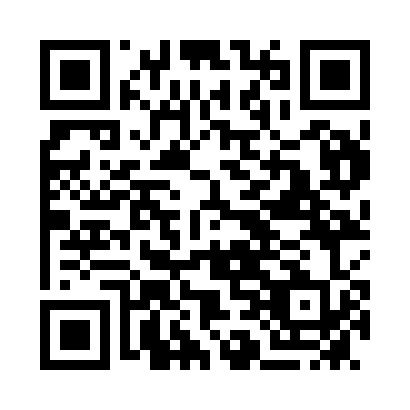 Prayer times for Betoota, AustraliaWed 1 May 2024 - Fri 31 May 2024High Latitude Method: NonePrayer Calculation Method: Muslim World LeagueAsar Calculation Method: ShafiPrayer times provided by https://www.salahtimes.comDateDayFajrSunriseDhuhrAsrMaghribIsha1Wed5:427:0012:343:456:087:212Thu5:437:0112:343:446:077:213Fri5:437:0112:343:446:067:204Sat5:437:0212:343:436:067:205Sun5:447:0212:343:436:057:196Mon5:447:0312:343:426:047:187Tue5:457:0312:343:426:047:188Wed5:457:0412:343:416:037:179Thu5:457:0412:343:416:027:1710Fri5:467:0512:333:406:027:1611Sat5:467:0512:333:406:017:1612Sun5:477:0612:333:396:017:1613Mon5:477:0612:333:396:007:1514Tue5:477:0712:333:386:007:1515Wed5:487:0712:333:385:597:1416Thu5:487:0812:333:385:597:1417Fri5:497:0812:333:375:587:1418Sat5:497:0912:343:375:587:1319Sun5:497:0912:343:375:577:1320Mon5:507:1012:343:365:577:1321Tue5:507:1012:343:365:577:1222Wed5:517:1112:343:365:567:1223Thu5:517:1112:343:365:567:1224Fri5:517:1212:343:355:567:1225Sat5:527:1212:343:355:557:1126Sun5:527:1312:343:355:557:1127Mon5:537:1312:343:355:557:1128Tue5:537:1412:343:355:557:1129Wed5:537:1412:353:345:547:1130Thu5:547:1512:353:345:547:1131Fri5:547:1512:353:345:547:11